AgendaAnnual Meeting of the Board of Supervisors Wednesday, September 21, 2022 – 1:00pm-2:00pm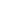 https://us02web.zoom.us/j/89113806353Meeting ID: 891 1380 6353Passcode: 797581					Call in: 646-558-86561) Call to order and determination of a quorum2) Approval of minutes from July 20, 2022 Board Meeting3) NRCS District Conservationist’s report (Sylvia Muñiz Gayá)4) MACD Executive Director’s Report (Michael Leff)5) Update on FCD projects and activities:Creating Resilient Communities next steps this fall and next meeting dateDistrict Grant status and next steps:FY21 – Sawmill River Watershed initiativeFY22 – Library Outreach initiative FY23 - Lawn Conversiondiscuss timing of relationship building, workshops and training sessions6) Treasurer’s Report7) New Business:FERC hydro relicensing (John Bennet)7) FCD Administrator update8) Announcements	Invitation to local working group meeting Sept. 299) Adjournment